「香港宣道差會」本周代禱消息(2023年9月28日)泰國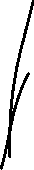 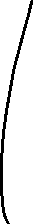 李瑞麟、陳家恩 (專職宣教士－曼谷宣道會宣愛堂 / 愛倍語言資源中心)29/9(五)大學生慶祝中秋活動及30/(六)幼稚園學生慶祝中秋活動，求主使用我們團隊與短宣隊合作籌辦，將會宣傳，求主吸引更多人來教會參加。求主賜新泰人同工Chiku有美好的適應，能與我們配搭得好，發揮恩賜服事神。十月將開始新一班的中文班收生，求主讓我們除了教班外，也能與家長開啟發課程。在我們述職期間，泰同工帶領了一些家長及鄰舍信主，求主加力給我們跟進及栽培他們成長。教會將推行「小牧者」栽培課程，求主加力給同工帶領，讓弟兄姊妹有渴慕的靈去學習。為我們身心靈健康禱告，求主的話經常激勵我們事奉充滿熱情，更有能力去傳福音及事奉。孩子們每月都會生病，最近順皿又再發燒3日，求主賜健康給他們；為信行睡眠質素禱告，求主賜他半夜安睡，不易睡醒以致影響我們的睡眠質素。瑞麟帶領短宣隊，求主讓他有精神及體力去協調各方面的事奉；求主幫助家恩照顧3小孩的協調及心力，感恩家恩的媽媽於9月中至10月中前來支援，求主保守她平安到達。青島雁子（專職宣教士－特別群體）10月1至13日到清邁上訓練，求主賜精神及體力，並能學以致用。為在港年老的父母找合適的外傭照顧禱告，求主賜下有愛心及經驗的工人。楊安信、黃嘉琪 (專職宣教士－青少年事工)感恩安信媽媽來了莫拉肯探望教會，並參與了一次講道，現已平安返香港。教會明年租約期滿，教會需要尋找更大的地方作敬拜和各種事工之用，求主帶領。10月3-8日，孔敬佈道促進中心的雷傳道，將會率領學員來到教會中舉辦不同佈道活動，包括：家長晚會、青年晚會、到不同村莊派發單張，最後於主日崇拜中證道。願主賜予智慧與耐心與當地人同工，讓我們更懂得與他們合作，雖處事方式或有不同，基督使我們合而為一。森美、小兒（宣教士【聯屬本會】－語言學習）能與同工教會有更深的配搭關係。求聖靈保守我們身心靈及語言學習。願透過運動將福音帶給年青人。鄭美紅 (宣教士【聯屬本會】－ Soul Light Ministry)感恩美國之行學習良多，期望能將部分在藝術宣教研討會中所學習到的知識及服侍技巧應用在目前的服侍當中，請記念當中的轉化及應用。回到曼谷，將與三個合作夥伴展開新的服侍項目；服侍對象包括兒童、大學生及成人群體，請記念當中的預備工作。早前曾分享父親再次入院的消息，目前父親已經出院回到院舍；之前醫院曾建議父親插喉，但考慮到不想老人家再受額外痛苦，家人一致決定不讓父親插喉。因此，父親在進食方面的護理現由家人負責。目前，家人每日都會輪流照顧父親三餐的飲食，請記念各人的適應及有身心靈健康。柬埔寨吳梓江、胡美玲（信徒宣教士－訓練及關顧）人力資源學院同工隊仍在適應運作改變，包括校舍使用和團隊配合。請代禱。張日新（信徒宣教同工－亞洲人力資源學院）感恩生命之光團契肢體預備愛筵接待5位肢體的親友，讓他們來參加畢業禮時能認識女兒的學校及教會群體更多，盼望福音的種子早日在未信家人心中生長。記念諾恩適應大學及外地生活；諾心亦預備開學，求主帶領兩兄妹懂得信靠祂、行在祂心意中。思宏和日新將陪女兒去安頓和放假，求主賜他們有好的休息。黃俊雄、黃揚恩（專職宣教士－宣道會金邊堂/宣道會宣恩堂/男大學生宿舍/女大學生宿舍）記念本週六有兩個聚會-早上的聯合青年運動日，及黃昏金邊堂家庭小組聚會，求主使用。金邊堂及宣恩堂正思考明年教會方向，求聖靈賜智慧給領袖帶領教會前行。記念女兒希言尋找合適教會，現正參加一間國際教會崇拜，求主繼續開路帶領她。蔡婉玲 (宣教士【聯屬本會】－教育事工)我們計劃購買校巴，求主預備所需要的金錢。我們正與外來公司進行機構核數，文件與程序甚爲繁複，願同工能有智慧完成。於豐榮女兒之家及豐榮婦女之家，感恩我們第一間為貧窮家庭興建的房屋及厠所順利完成，當中打破柬埔寨傳統，特別興建了一房給已經重返社區的女孩子。我們會展開學校/教會/社區教育試行計劃，求主帶領。我們正尋索及重整兩個家舍的服務，求主開我們的眼睛。澳門梁祖永、杜燕玲（專職宣教士－宣道會氹仔堂）有12位弟兄姊妹，定期來氹仔堂聚會一段長時間，他們願意以後有更多的參與和投入，申請了在十月轉會。願轉會的兄姊們，以後在靈命上繼續追求，更盡心愛神愛人，與眾人同心興旺福音。董事會通過氹仔堂購堂計劃。求神為我們預備啟動的四成資金(即800.4萬)；也預備合適的人，在稍後和業主、銀行洽談相關事情、籌措借貸等各種細節。郭麗思（專職宣教士借調本會-石排灣福音事工/台山學生服務中心）感謝主，幫助我們能順利申請到位於石排灣活動中心的場地，於9月舉行親子講座，也為我們預備講員及香港教會的支援隊伍。求主賜福我們的籌備工作、講員預備的專業分享，和我們與支援隊伍的配搭。並願主使用此講座成為日後我們拓展家長事工的橋樑。求主賜我們同工屬天的智慧，幫助視力和聽力退化的長者信徒，能夠進深認識和倚靠主。願主感動聽力退化的長者，願意配戴助聽器，以至能夠聆聽我們所分享的聖經真理。盧美娟（專職宣教士－石排灣福音事工/宣道會新橋堂）平安的日子如飛過去，驀然回首，已到9月下旬，又預備過中秋；移民美國的家庭已平安抵達，正開展新生活，求主賜他們常常看見主恩相伴。過去定期探訪一位肢體的年長但非常“精靈”的母親，求主賜下持續探訪的機會，更賜下智慧和恩典，在和諧的氣氛中，讓她看見，人需要耶穌。劉愛琼（專職宣教士－宣道會新橋堂）感恩上星期五，我們在南澳花園休憩處接觸了超過75名兒童。求主使用我們的服侍。記念少年人的成長；求主幫助他們學習彼此接納，互相尊重。為12月的兩個社區活動，“慶回歸•迎聖誕”和“同聲頌唱賀聖誕”，籌備工作禱告，求主在各樣事情上，開通達的道路。葉錦樺（信徒宣教同工－石排灣福音事工/澳宣培訓中心/宣道會新橋堂）姨甥女預產期近，求主給她生產平安順利。9月開始，石排灣有不少支援隊到來協助，求主祝福一切溝通和協作順利，街坊更認識基督。27-28/9樺記將協助母會郭牧師帶領12位長者遊歷宣教路，求主賜平安順利。陳艷芬（信徒宣教同工－宣道會新橋堂）記念身心靈健康。英國岑偉農、阮幗雄（本土宣教同工－回港本土任務）為南倫敦宣道會同工團隊禱告：岑牧師夫婦、張濟明牧師、閻石傳道。求主賜智慧牧養南宣會眾，其中有很多新近從香港移居倫敦的信徒，也有未信主的朋友。彭大明、黎燕芬（本土宣教同工－回港本土任務）感恩過去個半月在港的述職有好多機會與支持教會和親朋的分享。大明從9月中旬開始逢週五晚(與宣道差會)可協助/教導「把握時機」差傳課程。請記念。我們在港的全身體檢查結果在各方面都理想。請為我們25/9-1/10前往新加坡探望兒媳孫旅程平安禱告。為三個兒子靈命禱告並為三子(焯穎 Micah)仍在港找合適住的地方禱告。黃國輝、唐美寶（信徒宣教士－布萊頓宣道會）九月份大學迎新，能接觸國內和香港的學生。十月初教會周年大會，新一屆執事選舉，求主預備。求主預備主日學導師和地方，特別是少年主日學英語導師。廿五週年各樣慶祝活動的籌備。未信主的朋友能認識主和福音；弟兄姊妹彼此服侍，靈命成長。冼偉強、楊瓊鳳（宣教士【聯屬本會】－佈道事工）為伯明翰華人福音堂的發展禱告，求神使教會在耶稣基督的真理上成長，並熱心傳福音。安藤、世美（宣教士【聯屬本會】－特別群體事工）記念我們在教會中的穆斯林歸主小組，組員都面對著不同的挑戰，求主加添他們信心，讓他們能經歷神的信實。分別有香港來英國的教會弟兄姊妹都有突發事情發生，一位安藤相識已久的姊妹回港探望家人期間，發現患上癌症；一週後突然身體轉差便安息主懷。求主安慰及憐憫幫助其家人面對突如其來的衝擊及各樣安排。世美的香港教會的姊妹與家人到達英國兩星期，在住所突然暈倒，現處於昏迷狀態，在院等候診斷，求主醫治姊妹及看顧其丈夫及兒女。黃小燕（宣教士【聯屬本會】－華人事工）為Tameside教會祈禱，求主帶領附近的香港人來認識耶穌。求主預備合適的居所。PA（宣教士【聯屬本會】－特別群體事工）與差會的同工能彼此更多的認識和交流。能找到合適的住處。劉卓聰、黃韻盈（宣教士【聯屬本會】－宣教動員）求神給我們眼光察覺自己靈裡的冬天，賜下同行者一起學習好好過冬。請在禱告中紀念兒子和教會內少年人的學習和靈命成長。請在禱告中紀念女兒的成長和校園生活。西印度洋林永康、盧月冰（專職宣教士－留尼旺基督教華僑教會 / 基督教華僑中心）感謝主，星期日下午中秋節慶祝會報名參加人數已超過90人，當中很多是未信的朋友。請繼續為到這聚會禱告，求主賜我們眾人智慧如何作接待工作，又使用永康所要分享的信息，求主在他們心裡動工。除了星期日下午聚會信息，永康需要在崇拜中當講道翻譯，又要預備下午的團體活動，求主加力，讓他可以有平靜安穩的心去預備各樣事情。吳家佩（專職宣教士－回港本土任務）求神帶領在港述職的分享和事工。為在港預備一位超好的物理治療師，求神幫助能盡快恢復右手的活動功能！李就成、林燕萍（專職宣教士－回港本土任務）新一季中文班於星期六開始，求主賜我們智慧和愛心教導學生。燕萍的右耳發炎流膿，上星期看了醫生，服藥和使用耳藥水後，已好了很多，感謝神。梁智康、張佩茵（專職宣教士－青年事工）感謝主帶領加拿大短宣隊來京城舉辦英語營及工作坊，我們能夠接觸一些新的大學生。剛過去的三天，我們舉辦了大學生新生的講座：如何揀科、如何有效學習、有效學習工具等，求主使用並且吸引這些新生繼續參與教會聚會，我們可以有機會向他們傳福音。記念我們開展新一輪的大學生工作，逢週六早上有英語天地及詠春班，智康負責帶領。求主賜下智慧，透過這些活動向學生們傳遞訊息，帶領他們去認識神。兩位從香港來短宣的姊妹，幫助我們去發展貧民區婦女脫貧計劃，發展鈎織草袋等手工藝品制作。佩茵與她們探訪婦女，跟進她們的草袋製作及如何改良。求主引領這個脫貧計劃，這幾位婦女能夠成為脫貧的例子，並且成為老師將這手藝去教導其他人。記念MARCO的神學訓練，他將於10月開始讀全時間神學的生活，每天乘巴士上學，這是他的一大挑戰，求主加力給他。此外，讀神學的第一年，他在京城堂週末實習，以一個新的角色和責任，請記念他的適應。佩茵腸胃炎，發燒及疴嘔，現在情況好了很多，但仍然有胃痛及腸痛。求主醫治。建道神學院學生焯君剛到京城實習三個月，求主帶領她的適應和學習。崔緯濤、袁清嫻（信徒宣教同工－醫療事工）探訪了一位同工的爸爸，他做了前列腺手術，期間嚴重出血。感謝神，在輸血和搶救後，現在康復過來，在住院過程中，他見到神的恩典和家人對他的關懷。又有另位小女孩，有先天髖關節問題，早前做過一次手術，可是手術失敗了，導致長短腳情況更嚴重，上月她再接受手術，手術後兩天，醫生竟說手術失敗了，需要再做第二次。手術後，孩子康復理想，並計劃10月中再接受手術去取出鋼釘。此外，她的媽媽將於12月生孩子，又要照顧這需要臥床休養的女兒，實在很不容易。求主憐憫以上兩個家庭，在患病的過程中經歷神真實的愛。現在是馬島流感和新冠病毒高峰期，首都很多人病倒，有上呼吸道感染症狀，幾位本地同工也輪着生病。求主憐憫，醫治他們，繼續有著健康和力量去事奉 。過去兩個星期很不容易，首先是大兒子有幾天發高燒，咳得很厲害，好轉一個星期後又剛開始肚瀉。小女兒在哥哥稍有好轉後，又發高燒，常常「咳到嘔」。為了照顧他們，我們都很疲累。求主憐憫醫治，讓他們在病患中快快康復過來，好讓我們可以一無掛慮地繼續事奉。本地同工Marco 在教會最後工作的日子，他10月在神學院開學。教會為他舉辦了一個歡送午宴，各同工都向他表達鼓勵的說話。各人都分享，神如何改變他的生命，讓他成為一個願意聆聽、願意學習、願意教導神話語的弟兄，有姊妹更落下不捨的眼淚，送上深深的祝福。求主看顧Marco，好讓他適應新生活，在神學院有美好裝備，成為馬加士人的祝福。10月1日教會將舉辦「慶祝中秋節同樂日」，這是一個接觸新朋友的大好機會，現在有29位華人報名參加，當中有幾位新朋友。求主使用今次聚會，讓弟兄姊妹把握時機分享見證，傳講福音。繆嘉暉、劉泳兒（專職宣教士－宣道會鄒省堂 / 鄒省幸福家庭服務中心）進入第二年的宣教服侍，求主繼續開我們眼界，看見馬達加斯加的福音需要，給我們異象。為我們一家的學習語言祈禱，能夠融入當地生活，三個孩子在新學校有好的適應，並能夠結識新的朋友。10月份開始有不同的計劃，特別在青少年事工方面，包括學生中心開放、青少年小組，兒童及少年音樂日營等，盼望活動能夠凝聚青少年人，讓他們認識主耶穌。創啟地區馬祈（專職宣教士－華人事工）華人團契已全面恢復現場聚會，求主加力給同工和肢體有好的安排，願更多人踴躍參與，建立主內情誼。記念本地語言能更好的掌握，以有效服侍本地人，求主加力和開路。爾東、爾佑（專職宣教士－華人事工）感恩華人教會已經陸續加入宣道會，為兩間華人宣道會能夠順利過渡融入宣家祈禱，求主賜智慧帶領。為陸續有短期事工支援的個人牧者或團隊祈禱，求主幫助我們各項接待工作和服侍安排。為兩間華人宣道會教會需要有長期全職傳道同工祈禱，求主打發工人。為我們身體健康祈禱，因為年齡增加工作量大，求主加能賜力。孫智、孫慧（宣教士【聯屬本會】－述職）請記念他們不在工場這段時間，各項服務能順利運作，其他同工們同心合力，彼此支援。感恩中心裡的教課、功輔班等，多了義工支援。求主賜下良機，在課餘活動、家訪及閑談中，讓同工/義工們與家長及學員皆有懇誠的溝通，進一步建立互建關係。感恩當地疫情得以受控，但物價通脹卻急升，民生困苦，社會治安轉差！求主憐憫，賜下智慧、資源給政府，釐定適時政策及執行的合宜措施，以致民生按序得改善。繼續為華人家庭的肢體們，祝福他們在主愛護蔭下成長。求主保守華人教會及團契同工們能竭力地合一服侍，逆境下勇敢地為主多結果子。鄭氏夫婦（宣教士【聯屬本會】－培訓事工）為忙碌的事奉行程代禱。為三個孩子禱告，讓他們在信仰上成長，經歷神的同在。Panda（宣教士【聯屬本會】－多姆人事工）記念歸主者更深認識主。多姆人的門訓和識字教育。短期同工們的適應，學習和在團隊的各方面安排。述職各方面安排。冰梅（宣教士【聯屬本會】－語言學習）返回工場後病倒了，經過兩個星期的食藥及休息，身體慢慢康復，現在晚上天氣開始轉涼，身體需要適應日夜不同溫差，求天父保守讓我有健康身心靈。無花果國貨幣一直下跌，除了通脹嚴重，大地震後房屋租金更大幅飆升，不少同工因為租金嚴重增幅需要搬遷；請記念我在十月份需要傾談新租金，盼望租金升幅在合理水平中，求天父看顧整個過程。這段日子有不少同工申請居留簽證，我也要預備文件在十一月申請居留簽證，請記念我們申請過程中有天父恩典。手物夫婦（宣教士【聯屬本會】－聖經翻譯）為重返工場的進程禱告，求主讓我們能順利取得簽證，繼而可以開始處理搬家的事務。為泰國團隊聘請新聾人同工禱告，求主為他們預備合適的人選。請到新同工的話，團隊希望在經文以外拍一些介紹的短片，讓聾人信徒更容易掌握經文和不同人物的歷史背景。為北斗星國感恩，「好消息40」首7個故事已經通過顧問的檢測，可以推出了！為春之國禱告，他們有一位新加入的聾人翻譯員，求主讓他能適應工作。團隊正翻譯使徒行傳13-18章，當中的講論和神學概念對翻譯員來說很困難，求主讓手物先生能解釋清楚，讓翻譯員能有準確和優美的翻譯。冒號家庭（宣教士【聯屬本會】－聖經翻譯）繼續為太太和先生的工作安排禱告，能兼顧照顧孩子，尤其是需要長途跋涉到不同學校接送。太太十月中開始設計課程，求天父賜智慧。太太需要在十一月中的團隊退修營會負責照顧小朋友。小朋友來自不同國家，說3-4種不同的語言，求天父𧶽愛心及耐性。求天父保護我們及家人。願天父幫助弟弟適應上學的生活。木棉（宣教士【聯屬本會】－回港述職）感恩回來可以與不同人和堂會有很多分享的機會。感恩已安排9月尾回椰祖地，盼望回去繼續努力學好當地語，請記念有智慧及記憶把語文能學得好，日後可以流暢與當地朋友溝通。記念父母親對木棉的不捨，願神親自看顧他們，憐憫拯救父母、妹及妹夫，早日歸主及回轉。記念木棉身心靈健康，充滿從上而來的力量努力前行。木棉回來身體檢查，發現腎有微細腎石，瞻固醇有高了，頸推有兩三節小許骨刺及椎間盤壓到小小神經線。感恩沒什麼大問題，願上主醫治及回去能找到合適物理治療。記念當地所認識的穆民朋友，每一個都有機會與上主相遇，尤其當地細老阿Q及他的家庭成員。飯糰一家（宣教士【聯屬本會】－聖經翻譯）10月中飯糰先生會飛往哥倫比亞的首都出席全球手語翻譯隊的團隊會議，求天父祝福及帶領這次的全體同工會議，讓所有的同工有彼此相交和建立默契的機會。小飯糰轉校後，仍未能完全適應新的校園生活，經常也表達自己不想上學，間中也有些驚恐和焦慮的情緒困擾他。感恩老師們都很用心去認識他，細心觀察他的需要，現時我們慢慢地按着孩子的步伐去讓他適應，期望過程中小飯糰對老師會建立到信任，邁向成長。大飯糰將於24/10入讀中華廚藝學院，選修了一個兩年制的中廚課程。求天父加力，激勵孩子的心，讓他好好去善用開學前的時間去鍛鍊自己的體能，各方面裝備自己去應付新挑戰。求天父體恤他的需要，讓他軟弱時靠主成為剛強! 飯糰太太再次有機會參與有關認知能力優化的培訓課程。求主讓她有美好的學習，盼望培訓後能夠實踐所學的祝福到身邊的人。求天父保守家中各人心靈的需要，讓我們時刻可以在主裡感受到被愛，亦願意學懂去愛。讓父母有智慧和耐性去察看孩子們的需要，適切去關顧。也盼望孩子們學懂不是單顧自己的事，願意付出去愛。這是一生的功課，求主憐憫教導我們。東北亞日本李世樂、鄧淑屏（宣教士【聯屬本會】－日本人福音事工）述職後能順利回到工場並在山田安頓下來，感謝父神的恩典。為各項事奉(講道、見證分享等)禱告。關俊文、吳敏慧（宣教士【聯屬本會】－回港述職）為日本事工代求：請為東京的學生中心（兼全國辦公室）禱告。多年來中心的運作乃由幾位宣教士及本地同工兼任，管理團隊將會有需要述職及離任的安排，當中需要有智慧作計劃及預備。為國際團隊代求：在布達佩斯的「I-GO」短宣剛完成了。數十位來自世界不同地方的隊員，透過他們的專長，在多媒體、財務、數據分析及文化與翻譯上完成了不少企劃及建議。他們的成果將會帶至世界各地的本地事工去使用。請也為各隊員們禱告，願他們繼續建立服侍的心，在神國裡委身。慕行回到東京後又需要適應生活的節奏，睡眠上都不太穩定，比較難入睡，半夜也會醒來。求主幫助，也賜我們耐心。求主保守我們一家的身心健康。求主繼續看顧在港和海外家人的健康。特別是年長的父母親，他們在身體上都有軟弱，求主憐憫。梁頴階、容小敏（宣教士【聯屬本會】－日本人福音事工）記念名寄恩典教會弟兄姊妹的心，在牧師辭任一事中，堅守信仰，不致喪膽或失望。也為執事禱告，讓他們堅守崗位，帶領教會。為教會今後能與開拓委員會有更好的溝通禱告。為山廣牧師夫婦能重新得力事奉，並未來事奉的路禱告。感恩OCMS為我們安排了很好的supervisors。其中我們分別都有日本人教授作為我們的論文指導老師。禱告我們能有美好的相處，不但在知識上能互相交流，也能在屬靈生命上交流。記念前輩Keith代理工場主任一職到十一月。願主保守他有智慧、健康和平靜喜樂的心。蔡明康，王淑賢（宣教士【聯屬本會】－日本人福音事工）感恩佐佐木婆婆受洗，求主堅固婆婆信心緊緊跟隨主。感恩完成第一次差會會議，求主賜智慧處理各項事務。感恩對象關係有改善，求主讓教會成為愛神愛人的群體。感恩淑賢爸媽的身體情況有改善，求主繼續醫治。感恩宣教同工述職後回到工場，能Full Team 事奉。求主看顧明康媽媽的白內瘴手術順利。求主賜我們及在港家人的身、心、靈健康。談允中，梁秀英（宣教士【聯屬本會】－日本人福音事工）感謝主保守允中順利對換日本車牌及秀英順利考取車牌，為日後上東北服侍往前踏進一步。感恩從8月中日語學習轉為個別教授後，感到更合適。非洲劉偉鳴、梁琬瑩（烏干達，宣教士【聯屬本會】－婦女及社區服務）記念需要適應、執拾和維修破損的傢俱和設備。也記念與鄰里的關係，有頑童送來死雀作入伙禮；願我們在這地築起燈檯，為主發光。記念9月中開學後繼續入校的服侍和培訓。11月會赴加國（溫哥華和愛德蒙頓），到不同教會分享宣教年會。BE夫婦（宣教士【聯屬本會】－回港述職）BE到支持堂會長亨堂講道及分享，喜獲弟兄接載往屯恩堂分享，喜見肢體對宣教士的關愛及禱告支持。感恩！BE據悉第二期宣教工作簽證申請已順利獲批，盼可於今個禮拜收到簽證。喜見神開路，願神引導二人新一期服侍方向與策略。B已順利補領並取得回鄉證。現計劃可於年尾與二哥及嫂子一起陪同媽媽回鄉探親，盼能滿足媽媽心所願，願主賜福一切安排。潘綺心（塞內加爾，宣教士【聯屬本會】－行政支援）感恩行程順利，探訪隊員中雖有一位來到之後腳痛不便於行，但他仍熱心幫助，成為我們服侍的激勵，盼望他們日後能繼續參與我們的服侍。塞國今年雨水不多，天氣很熱，數天在外走動未能適應所以感冒了，而且有些水土不服的情況。盼能早日適應這裡的天氣和找到合適的居所。現正準備申請長居證，禱念能順利按時完成。請為巴拿村教育及社區中心的籌款及興建工程禱告，求主恩領，讓小村落的居民早日得到基督化的社區服務。南美巴西張志威、司徒美芳（宣教士【聯屬本會】－華人事工）因來教會的小朋友人數增多，教會兒童主日學將會由一班分為兩班，求神興起更多的主日老師，          協助兒童事工的發展。 請為最近兩次福音主日初信主的15位弟兄姊妹禱告，求神堅固他們的信心，屬靈生命可以穏定成長。近期我們事奉很忙碌，求主加添我們力量和智慧，處理各樣事工和關顧有需要的人。德國吳鐘音（德國本地同工—華人事工）求主幫助吳牧師一家在法蘭克福南部服侍，現在藉線上講道、進行每周家庭小組及查經組並作有限度的個人聯絡及關懷。求主預備並差遣更多合適工人早日能前往德國開拓教會，服侍未得之民。香港李翠玲（專職宣教士，本地跨文化事工 - 泰人恩福堂 / 泰人恩福服務中心）31/8愛護毛孩的活動，9/9環保地攤和5-6/9教會同公領袖退修會順利完成！各活動都能達標！1-2/10「勇於禱告」家庭營，共63人參加，求主祝福大家，身心得舒暢和靈命得祝福！求主賜福使用15/10在中心舉行的義診，讓更多接受服務的泰籍鄰居，得著身心靈的醫治和拯救！18/11中心籌款活動；今年會上午一起聚會後，出外定點祈禱和幫襯泰餐廳。求主帶領更多教會、團契和肢體參加，領受本地宣教異象，並幫助中心籌募2024年經費！簡家傑（信徒宣教士－工場研究）教會九月的差傳主日講道分享。求主厚賜智慧和心力，能夠樂在其中的學習和事奉；又求主保守父母的身體狀況繼續安好。大紅（宣教士【聯屬本會】－特別群體）已開始新一期幼兒唱遊班及初小功輔班，學員出席不穩定及名額有剩，祈求上主引領M學童參與及預備足夠導師。差會總部辦公室記念本會前方宣教士及後方同工之彼此配搭，讓宣教工作持續發展，更多人認識主耶穌。求主按祂的心意帶領錦田「靜修恩園」和荃灣老圍「宣教士宿舍」的興建進程，並預備和供應相關項目所需的人才和資源。